ШКОЛЬНЫЙ ЭТАП ВСЕРОССИЙСКОЙ ОЛИМПИАДЫ ШКОЛЬНИКОВУважаемые коллеги, родители и обучающиеся! Информируем вас о дополнительном приеме заявлений на участие в школьном этапе Всероссийской олимпиады школьников.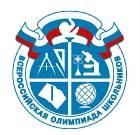 ВНИМАНИЕ!!!!ЗАПОЛНЕННЫЕ ДОКУМЕНТЫ: заявление родителя (законного представителя) на участие обучающегося в олимпиаде 2022-2023 учебного года и согласия на обработку персональных данных необходимо предоставить в срок с 31 августа по 02 сентября 2022 года по адресу: ул. Центральная, д. 2А (МАОУ «СОШ № 10»). График приема: СРЕДА - ПЯТНИЦА с 09.00 до 18.00.Если участник олимпиады младше 14 лет, родителю (законному представителю) с собой необходимо иметь:1. Заявление на участие в школьном этапе Всероссийской олимпиады школьников;2. Согласие родителя (законного представителя) участника олимпиад школьников на обработку персональных данных своего несовершеннолетнего ребенка (подопечного);3. Согласие родителя (законного представителя) на обработку персональных данных своего несовершеннолетнего ребенка (подопечного),  разрешенных субъектом персональных данных для распространения;4. Паспорт родителя (законного представителя);5. Свидетельство о рождении участника.Если участник олимпиады старше 14 лет, родителю (законному представителю) с собой необходимо иметь:1. Заявление на участие в школьном этапе Всероссийской олимпиады школьников;2. Согласие родителя (законного представителя) участника олимпиад школьников на обработку персональных данных своего несовершеннолетнего ребенка (подопечного);3. Согласие родителя (законного представителя) на обработку персональных данных своего несовершеннолетнего ребенка (подопечного),  разрешенных субъектом персональных данных для распространения;4. Согласие участника Всероссийской олимпиады школьников на обработку персональных данных;5. Согласие участника на обработку персональных данных, разрешенных субъектом персональных данных для распространения;6. Паспорт родителя (законного представителя);7. Паспорт участника.При подаче документов с собой необходимо иметь паспорт родителя, паспорт/свидетельство о рождении участника, заполненные заявление и согласия.При заполнении заявления учтите следующее:- класс обучения указывается на 1 сентября 2022 г. (2022-2023 учебный год);- предметы прописываем печатными буквами и указываем класс, за который учащийся пишет олимпиаду (на 1 сентября 2022 г.; также учащийся может писать олимпиаду за старшую параллель).Перечень олимпиад для каждого класса указан в прилагаемом документе.Убедительная просьба заполнять заявление печатными буквами для сокращения времени его обработки и правильного прочтения данных.На основании заявлений формируются списки участников школьного этапа и размещаются на сайте не позднее 12 сентября 2022 года.Контактный телефон: (83144)69097 Шелест Лариса Владимировна